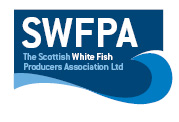 LONG LINE PositionsLong Line Position Info  North  point  60 46,40N              South  point 60 43,81N                          001 21,90W                                  001 29,85WNorth  point  60 46,41N              South point  60 43,91N                        001 22,67W                                  001 30,33W   South  point  60 44,14N            North  point  60 46,77N                          001 30,33W                                 001 22,41WDate21-07-2020Vessel Name & Reg NoSUFFOLK CHIEFTAIN LT372Skipper NameFRANCISCO ALVAREZ MIGUEZSkipper Email Addresssuffolkchieftain@satlink-mail.comSkipper Mobile No+33640049420